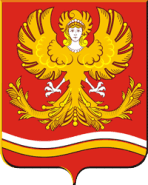 ПОСТАНОВЛЕНИЕАдминистрации Михайловского муниципального образования  от «08» октября 2018 г.                                                        	 №313/1г. Михайловск«О даче согласия на передачу в аренду имущества»  Руководствуясь Федеральным законом от 26.07.2006 N 135-ФЗ "О защите конкуренции" приказом Федеральной антимонопольной службы от 10 февраля 2010 г. N 67 "О порядке проведения конкурсов или аукционов на право заключения договоров аренды, договоров безвозмездного пользования, договоров доверительного управления имуществом, иных договоров, предусматривающих переход прав в отношении государственного или муниципального имущества, и перечне видов имущества, в отношении которого заключение указанных договоров может осуществляться путем проведения торгов в форме конкурса" Администрация Михайловского муниципального образования,ПОСТАНОВЛЯЕТ:1..Согласовать передачу в аренду недвижимого имущества, принадлежащего на праве собственности Михайловскому муниципальному образованию, согласно приложению к настоящему постановлению.2.  Передачу имущества осуществлять путем проведения торгов в  форме аукциона на право заключения договора аренды  объекта муниципального имущества Михайловского муниципального образования. 3. Предусмотреть в документации об аукционе на право заключения договора аренды, а также в проекте договора аренды имущества, указанного в п.1 настоящего постановления, условие, что передача муниципального имущества третьим лицам не допускается, без письменного разрешения собственника указанного имущества.4. Контроль за исполнением данного постановления оставляю за собой.Глава Михайловского муниципального образования                                                                   М.В. ПетуховПеречень объектов муниципального имущества Михайловского муниципального образования  для проведения торговна право заключения договоров арендыПриложение к  Постановлению Администрации Михайловского муниципального образования            от «08» октября 2018 г. №313/1 		№ОписаниеАдресПлощадь1Нежилое здание (здание лаборатории автомобильного транспорта)Свердловская область, Нижнесергинский район, г. Михайловск, ул. Бакаев Ключ,  д. 4137,5 кв. м2Нежилое здание (здание столовой)Свердловская область, Нижнесергинский район, г. Михайловск, ул. Бакаев Ключ,  д. 2206,1  кв. м.